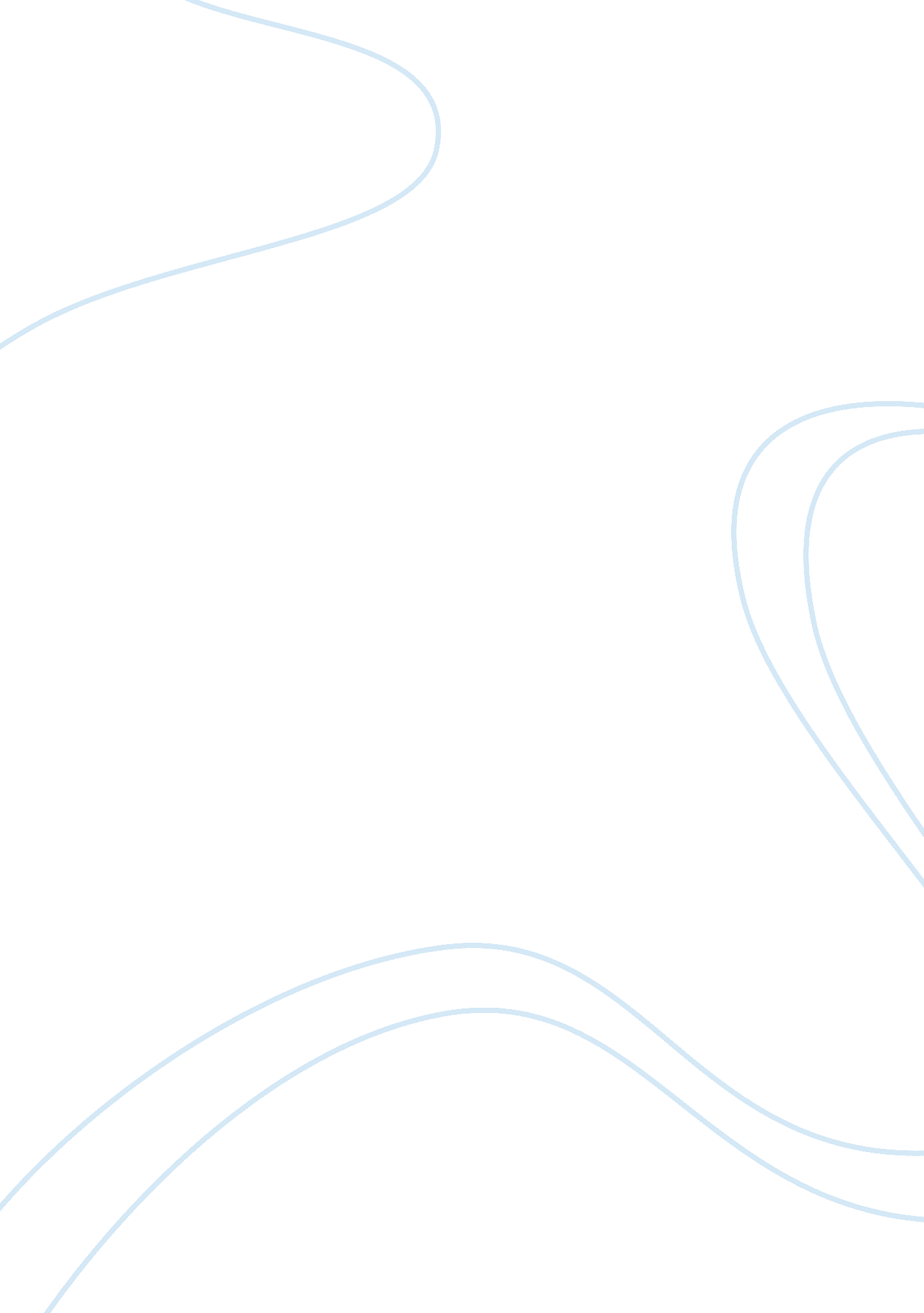 Understanding of a conventional familyLiterature, Russian Literature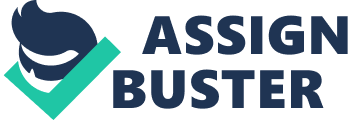 Our understanding of a conventional family is based on the socio-cultural views, customs, and traditions related to marriage life. Usually a traditional family officially starts from a wedding day which is celebrated with special rituals and traditions. Young people who made a decision to create a family officially register their marriage and, thus, change their statuses from single to married. With current research dedicated to the issue of family structure it is easy to find the main tendencies of how society should cultivate the idea of family. Generally all ideas related to family can be found in Bible. In fact, Bible-believing Christians and all other religious groups belong to the category of people who are cultivating the very idea of family and its role in society. For this people denying family is nothing abnormal. This is largely so because this group of people cultivates the very idea of family as an independent entity. Deny of marriage would be seen as something like a full-scale cultural assault. Christian religion often cultivates a whole list of cultural values related to love and marriage. Consequently, Christian society needs clear, sound biblical teaching in the churches. Without any doubt, churches serve to be the main promoters of Christian values. Christian understanding of values is also very interesting. When to look deeply into the context of this issue we can see that a major part of Christians are looking for a brief, understandable, straightforward, intelligent, faithful presentation of the Bible. When to look deeply into Bible we can see that this book has its own ideas about marriage, family, divorce, remarriage, homosexuality, abortion, birth control, infertility, adoption, and singleness. This foundation is presented in the form of timely, well-informed, balanced, and pastorally wise prescriptions. The given ideas make the book something like a solid instruction that presents additional information to teachers, preachers, and other congregations involved in the case. The given book also has its ideas about popular treatments of marriage and the family. With his extensive background, the researcher provided people with an extensive background related to how people should treat such issues as gender and sexuality. The same thing can be told about sensitivity issue. This issue is also combined with keen biblical insight. Finally, I would say that marriage and family are good gifts from a great God. These gifts are very important when we want to get a deep understanding of family and its role in out present society. Unfortunately, many of family issues are being neglected. This fact is a very gruesome fact for our society. Definition of a family was not a problems a few decades ago, because the notion was stable and almost the same in any culture or nationality. However, today our modern society is constantly undergoing some changes, which have already touched such social poles as ‘ family’ and ‘ marriage life’. Understanding of the term ‘ conventional’ or ‘ normal’ family has included such members as a mother, a father, and a child (children). Today, this term began to deviate from its normal appearance. Now we have several types of families which have equal rights for existence. Biblical representation of a family based on Christian teachings has been replaced by modern representation of a family which includes all the nuances and requirements of contemporary life. Religion is not the first and most important sphere of human activity today. Philosophical ideas on life in general and representation of marriage life in particular made its contribution into contemporary definition of a family. 